Все вместеВсе вместеВсе вместеОбъем финансирования, тыс.руб.Объем финансирования, тыс.руб.Объем финансирования, тыс.руб.Всего, тыс.руб.В т.ч. из областного бюджета, тыс.руб.В т.ч. из инициативных платежей, тыс.руб.300,0270,030,0 до-после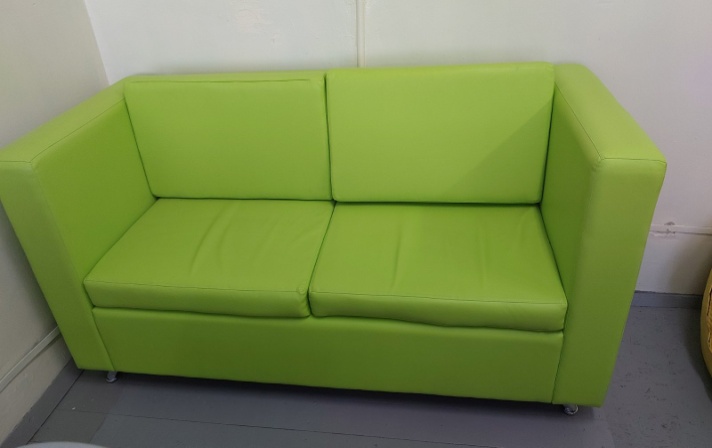 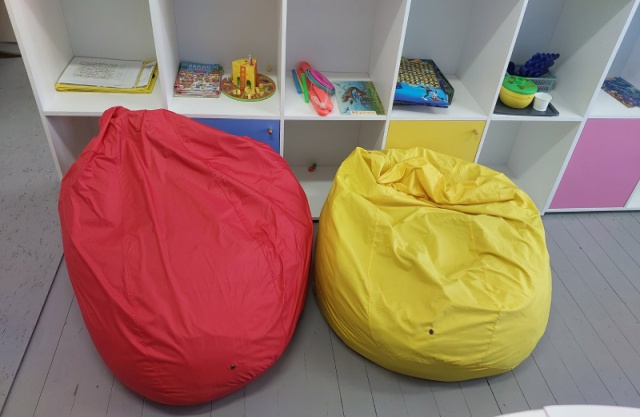 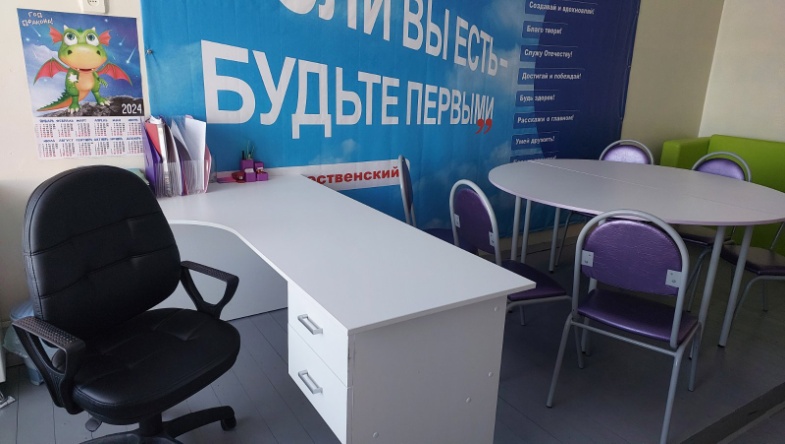 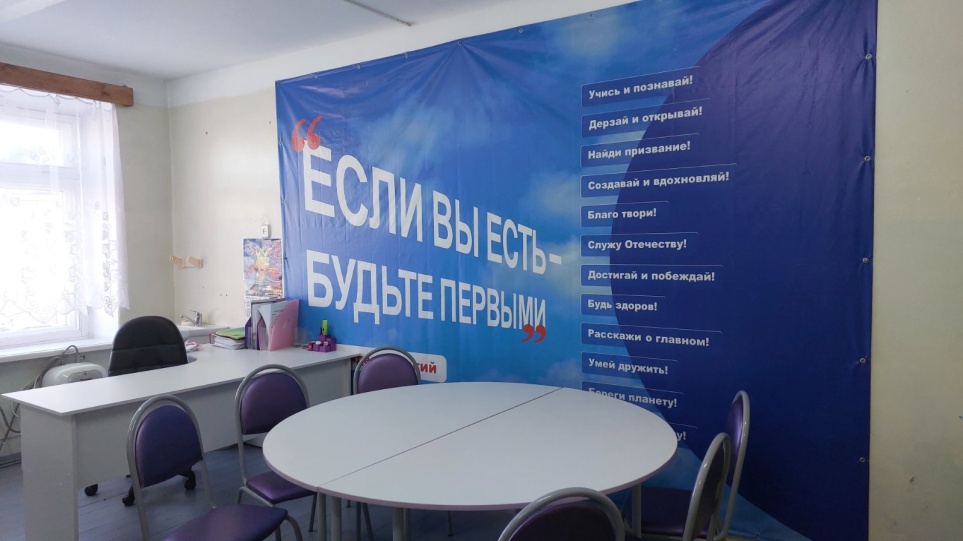 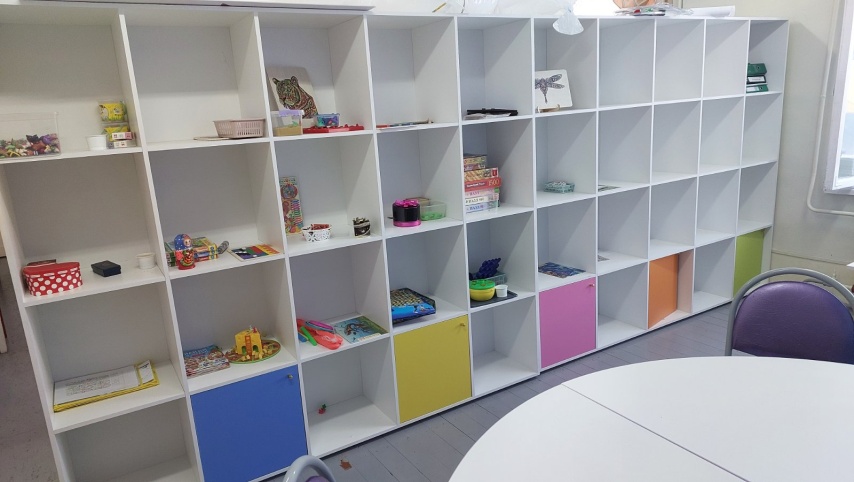 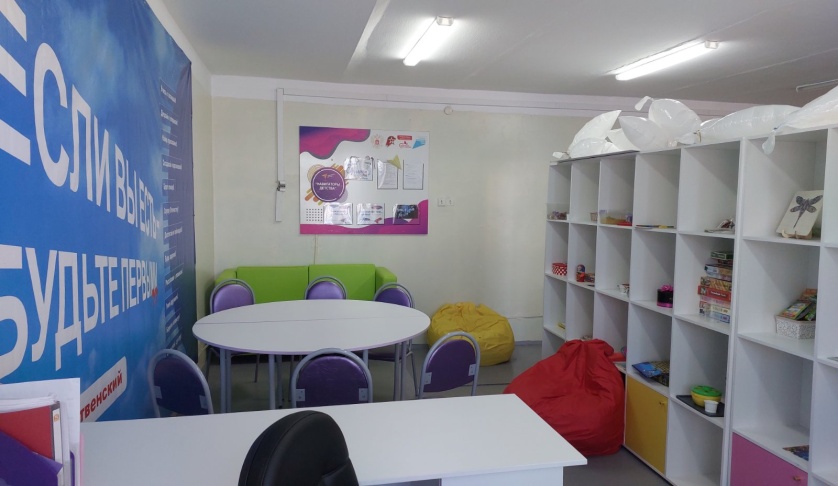  до-после до-после